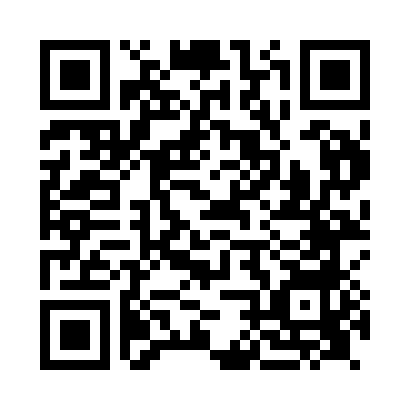 Prayer times for Priddy, Somerset, UKMon 1 Jul 2024 - Wed 31 Jul 2024High Latitude Method: Angle Based RulePrayer Calculation Method: Islamic Society of North AmericaAsar Calculation Method: HanafiPrayer times provided by https://www.salahtimes.comDateDayFajrSunriseDhuhrAsrMaghribIsha1Mon3:075:001:156:519:3011:222Tue3:085:011:156:509:3011:223Wed3:085:011:156:509:2911:224Thu3:095:021:166:509:2911:225Fri3:095:031:166:509:2811:226Sat3:105:041:166:509:2811:227Sun3:105:051:166:509:2711:218Mon3:115:061:166:499:2611:219Tue3:115:071:166:499:2611:2110Wed3:125:081:176:499:2511:2111Thu3:135:091:176:489:2411:2012Fri3:135:101:176:489:2311:2013Sat3:145:111:176:479:2211:1914Sun3:145:121:176:479:2111:1915Mon3:155:131:176:469:2011:1916Tue3:165:151:176:469:1911:1817Wed3:165:161:176:459:1811:1818Thu3:175:171:176:459:1711:1719Fri3:185:181:176:449:1611:1720Sat3:185:201:176:449:1511:1621Sun3:195:211:186:439:1411:1522Mon3:205:221:186:429:1211:1523Tue3:205:241:186:419:1111:1424Wed3:215:251:186:419:1011:1325Thu3:225:261:186:409:0811:1326Fri3:235:281:186:399:0711:1227Sat3:235:291:186:389:0511:1128Sun3:245:311:186:379:0411:1129Mon3:255:321:186:369:0211:1030Tue3:255:341:186:359:0111:0931Wed3:285:351:176:348:5911:06